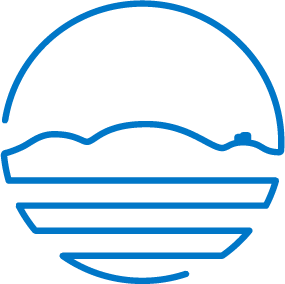 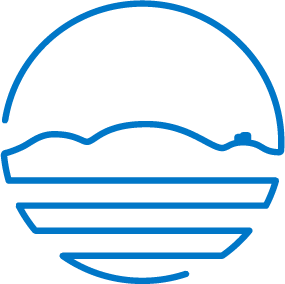 Objednávka č. 20240893Datum vystavení dokladu: 13.10.2023 Dodací lhůta:Vyřizuje: Specifikace objednávky (text)Objednáváme u Vás dle cenové nabídky NA/2023/5056 ze dne 22.9.2023 dovybavení fixních detektorů akustickou sirénou při signalizaci alarmu.K převzetí dokončených prací je pověřen p.         - tel. č.                (ČOV Rakvice, Lednice, Podivín, Valtice), p.        - tel. č.                 (ČOV Mikulov) a p.                . - tel. č.                     (ČOV Břeclav, Kostice), p.            - tel. č.                    (ČOV Hustopeče, V. Pavlovice, Kobylí), kteří budou uvedeni        a podepsáni na předávacím protokolu nebo dodacím listu.Pozn.: Tato objednávka bude uveřejněna v registru smluv.Chromservis s.r.o.    IČO: 25086227Jakobiho 327109 00 Praha 10 - PetroviceRazítko a podpis dodavateleRazítko a podpis odběrateleFakturu zašlete písemně nebo elektronicky na adresu uvedenou v hlavičce objednávky.Na faktuře uveďte číslo objednávky nebo přiložte její potvrzenou kopii.Dodavatel se zavazuje, že bude dodržovat Pravidla v oblasti životního prostředí pro dodavatele, jejichž znění je k dispozici na stránkách společnosti Vodovody a kanalizace Břeclav, a.s..Fakturu zašlete písemně nebo elektronicky na adresu uvedenou v hlavičce objednávky.Na faktuře uveďte číslo objednávky nebo přiložte její potvrzenou kopii.Dodavatel se zavazuje, že bude dodržovat Pravidla v oblasti životního prostředí pro dodavatele, jejichž znění je k dispozici na stránkách společnosti Vodovody a kanalizace Břeclav, a.s..Středisko: 6. Středisko kanalizací a ČOVUrčeno pro: ČOVPředpokládaná cena bez DPH: 111 960,00Předpokládaná cena bez DPH: 111 960,00